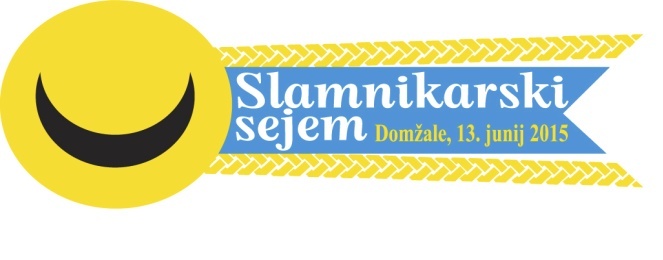 Vabimo vas na SLAMNIKARSKI SEJEM DOMŽALE,sobota, 13. junij 2015, od 9.00 do 20.00 v Slamnikarskem parku (parku pri Občini Domžale)Na sejmu bodo sodelovali:Slamnikarski muzej Domžale s predstavitvijo pletenja kit, šivanja slamnikov, vodenimi ogledi, delavnicami za otroke (vodi Mateja Mišmaš) in modno revijo (avtorica revije Mateja Kozina, sodelujeta Danza Dimensione BTC City in Intersport s kolekcijo Energetics); Pajk klobuki iz Ljubljane z bogato ponudbo slamnikov; gostje iz tujine; KUD Fran Maselj Podlimbarski iz Krašnje – pletenje kit; učenci OŠ Venclja Perka Domžale in OŠ Rodica; Vrtec Urša Domžale; Berta in Jani Jakob, Ljubljana – izdelovanje slamnatih izdelkov in okraskov; ŠTD Konfin Sv. Trojica – od žetve do kite; Turistična skupnost mesta Koprivnice – izdelovanje slamnatih izdelkov ter predstavitev zanimivosti Občine Koprivnice; Oto Nemanič iz Gornje Lokvice pri Metliki – pokrivanje slamnatih streh; Društvo rokodelcev Moravče – pletenje slamnatih kit in izdelki iz slame; Joži Košak, Domžale – cekarji iz slamnatih kit; Ivan Veselič, Adlešiči – izdelovanje peharjev iz slame; Center Duo Veržej: Ivan Žižek, Brigita in Janez Smodiš – izdelovanje slamnatih izdelkov in okraskov; Eko kmetija Stražar, Škocjan pri Domžalah (Damlin d.o.o.) z bogato ponudbo različnih vrst moke; Klemen Košir iz Ljubljane z demonstracijo in degustacijo različnih vrst kruha in predstavitvijo knjige Kruh moj vsakdanji.Mešani pevski zbor Slamnik Ihan, Češminke iz Društva Lipa Domžale, KD Godba Domžale, KD Domžalski rogisti, Glasbena šola Domžale, Folklorna skupina KD Groblje.Slamnikarski sejem se bo zaključil s prireditvijo Srečanje ljudskih pevcev in godcev Domžale (soorganizator JSKD OI Domžale). Nastopili bodo: Ljudske pevke KD Domžale, Moški PZ Janez Cerar z ljudskim petjem, Pevska skupina Šole zdravja, Pevci ljudskih pesmi KUD Fran Maselj Podlimbarski Krašnja, Pevci in pevke KUD Fran Maselj Podlimbarski Krašnja.Gostinska ponudb: Gostišče Zlata Kaplja Radomlje.Program:9.00 Pozdravni nagovor s predstavitvijo razstavljavcev in programa9.15 Mešani pevski zbor Slamnik Ihan9.45 Pogovor z Matjažem Brojanom, avtorjem knjige Slamnata sled Domžal 10.00 OŠ Venclja Perka Domžale, pletenje slamnatih kit in izdelovanje zapestnic iz slame10.00 OŠ Rodica, izdelki iz slame in kratek folklorni nastop10.15 Delavnice Slamnikarskega muzeja – izdelovanje figur iz slame in gradnja labirinta iz slamnatih bal10.30 Prikaz starih ljudskih plesov, Češminke iz Društva Lipa Domžale10.45 Predstavitev razstavljavcev11.00 Slamnikarski muzej, vodeni ogled11.15 Demonstracija pokrivanja strehe iz slame11.30 Predstavitev razstavljavcev11.45 KD Godba Domžale11.55 Vrtec Urša Domžale, promenada s slamniki12.00 Slavnostno odprtje začetka sezone nošenja slamnikov 12.10 KD Godba Domžale12.30 Modna revija (prvi izhod)14.00 KD Domžalski rogisti14.15 Vodeni sprehod med slamnikarskimi tovarnami v Domžalah, odhod izpred muzeja14.30 Predstavitev razstavljavcev14.45 Slamnikarski muzej, projekcija dokumentarnega filma Slamnikarska dediščina kot socialni in kulturni kapital mladih (projekt OŠ Rodica in SŠ Domžale)15.00 Nastop učencev Glasbene šole Domžale15.30 Turistična skupnost mesta Koprivnice se predstavi16.00 Nastop folklorne skupine KD Groblje16.45 Modna revija (drugi izhod)18.00 Srečanje ljudskih pevcev in godcev Domžale